Ano A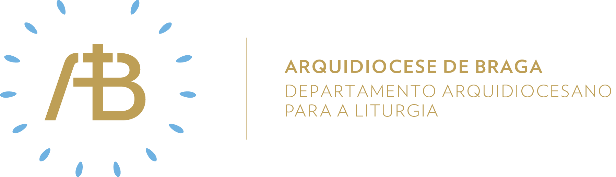 Tempo ComumAssunção da Virgem Maria Semente de amor“Maria pôs-se a caminho… apressadamente”Celebrar em comunidadeItinerário simbólicoDar especial destaque, com arranjos florais, ao ícone mariano das JMJ.Sugestão de cânticos[Entrada] Apareceu no céu – J. Geada[Glória] Glória a Deus nas alturas – F. Santos[Apresentação dos dons] Sois a escada de luz – Az. Oliveira [Comunhão] Todas as gerações – Az. Oliveira[Final] Nos braços do Deus forte – F. SilvaEucologia[Orações presidenciais] Orações da solenidade da Assunção da Virgem Santa Maria[Prefácio] Prefácio próprio da solenidade da Assunção da Virgem Santa Maria[Oração Eucarística] Oração Eucarística IIIEvangelho para os jovensAos jovens, Maria continua a convidar a, com Ela, ir apressadamente ao encontro das pessoas para lhes fazem sentir a alegria e a paz da disponibilidade. Na passagem evangélica para este dia temos retratada aquela alegria do encontro que acontece na presença e na ação do Espírito Santo. Trata-se de uma alegria muito interior, que se manifesta a partir das entranhas. Outra dimensão que nos parece manifesta em Maria é a atitude de louvor feliz a Deus, por todas as maravilhas que Ele operou.Maria continua a ser inspiração para todos os jovens: na disponibilidade generosa, na alegria interior que proporciona, na experiência de louvor e agradecimento a Deus por todas as maravilhas que Ele operou.Oração UniversalV/ Irmãs e irmãos caríssimos: neste dia em que toda a Igreja se alegra com o triunfo de Santa Maria, chegue até Deus, por sua intercessão, a nossa oração unânime, e digamos (ou: e cantemos), com alegria:R/ Interceda por nós a Virgem cheia de graça.1. Pela Igreja que nos fez renascer em Cristo, para que tenha a alegria de gerar sempre novos filhos e de os ver alcançar o reino eterno, oremos, por intercessão da Virgem Maria.2. Pelos discípulos de Jesus Cristo, para que sejam fiéis à palavra do Evangelho e desejem, com ardor, alcançar os bens do Céu, oremos, por intercessão da Virgem Maria.3. Por todos os jovens que participaram na Jornada Mundial da Juventude, para que sempre se sintam convocados para ir ao encontro de cada pessoa para lhe levar a boa notícia dos dons, do amor e da paz de Deus,  oremos, por intercessão da Virgem Maria.4. Pelos que sofrem humilhações e passam fome, para que o Senhor os encha de bens, os conforte e lhes dê o desejo da santidade, oremos, por intercessão da Virgem Maria.5. Por todas as mães, pelos doentes e os sem abrigo, para que encontrem em Cristo a sua esperança e em Maria Santíssima a sua advogada, oremos, por intercessão da Virgem Maria.6. Por todos nós aqui presentes em assembleia, para que Deus nos dê a graça da humildade e da disponibilidade, à imitação da vida simples da Virgem Mãe, oremos, por intercessão da Virgem Maria.V/ Senhor, nosso Deus, dai à Igreja a graça de imitar a Rainha do Céu, que deu ao mundo o vosso Filho, e de entrar um dia na glória onde Ela já se encontra, ornada do ouro mais fino. Por Cristo, Senhor nosso. R/ Ámen. Momento pós-comunhãoDepois de um tempo de silêncio, toda a assembleia poderá rezar (se possível, cantando) o Magnificat.Envio missionárioV/ Ide, o Pai e Senhor de todas as maravilhas vos envia em missão de alegria!R/ Ámen.V/ Ide, Jesus Cristo ressuscitado está convosco, como luz e causa da vossa alegria!R/ Ámen.V/ Ide, o Espírito Santo vos enche de amor para a todos servir e amar!R/ Ámen.Sair em missão de amarNesta semana, como Maria, com prontidão, vou procurar ir ao encontro das pessoas que estejam mais sós ou isoladas.